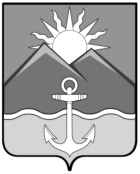 АДМИНИСТРАЦИЯХАСАНСКОГО МУНИЦИПАЛЬНОГО РАЙОНАПОСТАНОВЛЕНИЕпгт Славянка30.09.2022   г.                                                                                                                 №  667 -па В соответствии с Федеральным законом Российской Федерации от 6 октября 2003 года № 131 - ФЗ «Об общих принципах организации местного самоуправления в Российской Федерации», в целях реализации муниципальной программы «Укрепление общественного здоровья населения Хасанского муниципального района на 2022-2024 годы», утвержденной постановлением администрации Хасанского муниципального района  от 28.07.2022 г. №503-па,  руководствуясь Уставом Хасанского муниципального района, администрация Хасанского муниципального района  ПОСТАНОВЛЯЕТ:1.  Провести 2 октября 2022 года на территории Хасанского муниципального района Всероссийскую акцию «10 000 шагов к жизни», приуроченную к Всероссийскому дню ходьбы (далее - акция).2.  Утвердить прилагаемое положение о проведении акции.3.  Отделу культуры, спорта и молодежной политики администрации Хасанского муниципального района (О.С. Корнейчук) организовать подготовку            и проведение акции в соответствии с Положением о проведении акции.          		4. Разместить настоящее постановление на сайте администрации Хасанского муниципального района в информационно-телекоммуникационной сети «Интернет». 5.  Настоящее постановление вступает в силу со дня его принятия.	6.  Контроль за исполнением настоящего постановления возложить на заместителя главы администрации Хасанского муниципального района                 А.Е. Худоложного.Глава  Хасанского муниципального района                                                                        И.В. СтепановПриложениеУтверждено:постановлением администрации                                                                             Хасанского муниципального района                                                                             от «30»  сентября г.  № 667-па  ПОЛОЖЕНИЕо проведении Всероссийской акции «10 000 шагов к жизни», приуроченной к Всероссийскому дню ходьбы  ОБЩИЕ ПОЛОЖЕНИЯ           1.1.  Настоящее положение определяет порядок и условия проведения Всероссийской акции «10 000 шагов к жизни» приуроченной к Всероссийскому дню ходьбы  (далее - акция), которая пройдет 2 октября 2022 года.    1.2.  Организатором акции является администрация Хасанского муниципального района. Общее руководство и  непосредственное проведение акции осуществляет отдел культуры, спорта и молодежной политики  администрации Хасанского муниципального района.ЦЕЛЬ АКЦИИ           2.1.  Цель проведения акции: - увеличение ежедневной фоновой двигательной активности населения;- пропаганда ответственного  отношения к своему здоровью.3.  ЗАДАЧА АКЦИИ    3.1.   Задачей акции является:- на стимулирование и повышение ежедневной двигательной активности людей разного возраста, на развитие естественных методов оздоровления, создание условий для выбора и ведения здорового образа жизни, увеличение количества людей, систематически занимающихся физической культурой и спортом;- формирование оптимального двигательного режима и привычки к ходьбе.4. УЧАСТНИКИГраждане всех возрастов, проживающие на территории РФ, особенно молодежь и лица старшего возраста.5. ДАТА И ВРЕМЯ ПРОВЕДЕНИЯ АКЦИИ     Дата и время проведения акции: 2 октября  2022 года в 9:00 на пляже б. Баклан пгт Славянка Хасанского муниципального района». Регистрация участников на сайте Лиги здоровья нации: www.ligazn.ru. 